Miss Pitler and Mrs. Hines’ Kindergarten Class Newsletter!Please visit our website www.mspitlerskindergarten.weebly.com for updates!October Weekly Themes: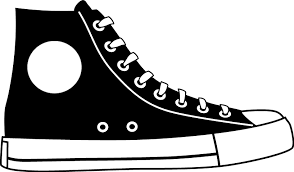 October 5th - 9th     Fall LeavesOctober 12th -16th     Monsters (No worries…Fuzzy Fun Monsters!)October 19th – 23rd Spiders and BatsOctober 26th-30th     PumpkinsClassrooms Needs:  white cardstock (thick), 2 headphone splitters, 2 Gumdrop Ipad Cases for our new Ipads!  (Link on class website), Donations for T-Shirts ($8.50)Thank you so much for families that have already donated!Volunteers: Now that our routines are well established, we are excited to have volunteers in our classroom. I have sent a request to check on volunteer clearance for families of our class. You should receive a sign up through your email (hopefully this week). We will need help during math and literacy from 10:00-11:30 on, Tuesday, Wednesday, and Friday.  If you can only volunteer during part of this time, we are happy to have you!Big Universe - Thanks to WCPSS, your child has an online library account with Big Universe. You may visit Big Universe at with the login information below to access books online. A great resource to practice reading and great for non-fiction books.  This site does not give you a "listen and read along" option but does allow you to create your own library so you can go back to re-read your favorites.  Here is a link to Big Universe: https://www.biguniverse.com/signin Student username:  wcp+student ID #, Password:  student ID #, Group username:  wcpss (This link is also accessible from our classroom website, just click on “Educational Websites" on the menu to the left.)RazKids – RazKids - An account has been set up for your child to reading/listen to stories and more. You can access this online resource by visiting: https://www.raz-kids.com/ , our class login is cpitler1, then click on your child's name to begin. There is also an app available for you to access RazKids on a mobile device. The ear will read them the book and the ? will ask comprehension questions.  This is great practice and fairly user friendly.  Please let me know if you have difficulty logging in. (This link is also accessible from our classroom website, just click on “Educational Websites" on the menu to the left.)Discovery Education - WCPSS provides all staff with access to Discovery Education!  Video clips, articles, graphics, lesson plans, etc.  To access this online resource use the following: Student Login: Username - WCP+student id (WCP123456), Password - student id (123456)Library Books: A library bucket is available in our classroom for any books students would like to return.  If they return a book by Friday, then they are welcome to check out another book on Monday when we visit.  This week will be the first week you see library books coming home.  Some students may choose to keep their library book in their book box at school to read during Daily 5.Clothing: Please label all jackets/clothing with your child’s name. Also, please keep a change of clothes in a Ziploc bag in your child’s backpack for accidents - that could be as simple as spilt milk :0) If you child borrows clothing from Hunter’s clothing closet, we ask that you wash and return these items for others in need.Word Wall Words (High Frequency Words): Each week we will learn at 2 high frequency words. Your child will be expected to read these words and spell them correctly when writing. Words we have learned are displayed on our classroom “Word Wall”. Please practice reading and writing these words at home too. Thus far we have learned: see, a, I, like, the.  This month we will add the words: go, to, look, has, is, in, can, on.Spelling Bee: October 21st at 10am in the Media Center. Registration for the 2015-2016 grade-level spelling bees is open! The deadline is October 14th. You may register online at: http://goo.gl/forms/8VgSAopGcW  The study list for the spelling bees is can be found in the Hunter Elementary Hub, under “files” and the link is below.  This list will be used for both the grade-level bees and the final school wide bee. Your grade-level bee will begin with the words corresponding to your current grade (K: bat – balm).  You will not be asked to spell words that appear on lists for earlier grades.  However, it is likely that you will be asked to spell words on lists for higher grades as the bee progresses. Additionally, if the words on the list are exhausted before the first, second, and third place winners are determined, words that did not appear on your study lists will be used. If you would like to volunteer for the the spelling bee please contact Tivey Clark, tivey74@yahoo.com  Good luck and happy spelling!  ONE Hunter: Come, eat, and get to know Hunter families at ONE Hunter!  The Hunter community has beautiful and supportive student families.  ONE Hunter is a free community dinner to get to know Hunter families better.  Please bring your family to ONE Hunter for dinner and conversation on Wednesday, October 21, 2015, 6-8 PM, in the cafeteria.  After dinner there will be an activity for students and siblings, while parents and caregivers are in small group conversations.Specials: Our specials rotation occurs on different days but the order of specials is consistent (other than special event days). Our rotation for the first semester is: Spanish (Mrs. Apostolides), P.E. (Coach Josh), Music (Mr. Vincent), Chorus (Ms. Yohman), Drama (Miss Crumpler).  Check our class website for an updated schedule of what we have each day.Field Trips: We have many exciting and educational trips planned this year. Please be sure to return your signed permission form and payment by October 5th.  Our first field trip will be on Friday October 30th. We will visit Page Farms in N. Raleigh. Please email me if you would like to join us, so that I may check your volunteer clearance.Toys: Please remember to keep toys and personal items at home.Fun Things are Happening! We have begun several special activities that you may be hearing about at home.BOOK BUDDIES: Our class has teamed up with Mrs. Bicknese’s 5th grade for book buddies. Each child now has a buddy from Mrs. Bicknese’s class. They will have the opportunity to read and work together to strengthen their literacy partnerships.PETS Program: Mrs. Evans our Kindergarten Enrichment Teacher will be coming into our classrooms each Friday to teach a whole group lesson on critical thinking skills.  This gives every child in kindergarten the opportunity to be exposed to higher level thinking and different ways of thinking.  The program she will follow is called PETS (Primary Education Thinking Skills).  LiPS Program: Mrs. Gaul, our speech teacher, has begun the LiPS program with our class. LiPS (Lindamood Phonics Sequencing) is a reading, speech, spelling and speech program that moves through a series of steps to learn how their mouths produce the sounds of language.MATH:‘Digging Deep’ with Numbers 1-10: counting, writing (number formation), number words, number sentences, tally marks, ten frames, equal/not equal numbers, dot-to-dots, same, more/fewer, alike/different, order, number line, before/after, groups of numbers, counting to 100 by ones and tens, 5-groups, counting on, number patterns, +1 pattern, partners of numbers (9=5+4), ones, tens, teens and zeros, equal sign, and plus sign. LITERACY:Print Concepts, Reading Behaviors, (See “parent resources” tab on class website to practice at home). When reading at home with your child, be sure to let them try to sound out some of the words. In the classroom, we practice ‘tapping out’ the word on our arm (cat, c-elbow bend, a-forearm, t- wrist) then swiping our arm down these spots to blend the sounds together and hear the whole word.Reading Strategies: Upper/Lower Case Letter recognition and letter sounds, identifying title, author, illustrator, check for understanding using picture clues, making predictions, finding patterns, play with rhyming words, discussing our favorite part, set a purpose for reading (fiction/non-fiction), retell beginning, middle ending, exploring characters (adventures, feelings, voice), Word Wall (High Frequency Words we have learned and are expected to read and spell correctly): I, a, like, see, my, the (See “parent resources” tab on class website for a list of the words to practice at home). This month we will add the words: to, can, in, andWriting: We are learning all about the tools that we need for writing: pencil, paper, crayons, space stick and eraser, counting how many words are in the sentence, to make sure that we have spaces between those words. Good writers make sure they write down all the sounds they hear when they say a word. We are practicing using ‘meatball’ spaces (between words) and ‘spaghetti’ spaces (between letters). We have learned letter formation for letters a-z practicing within the lines: chicken letter (a, c, e, i, m, n, o, r, s, u, v, w, x, z), giraffe letters (b, d, f, h, k, l, t, ) and monkey letters (g, j, p, q, y)October Reminders:Field Trip Money DUE OCTOBER 5th16th - EARLY RELEASE (Dismissal 1:15pm)        WEAR PINK! for Breast Cancer Awareness21st - ONE Hunter, 6-8pm​23rd - 1st Quarter Ends26th - NO SC﻿HOOL (Teacher Workday)30th - Field Trip (Page Farms - Pumpkins)